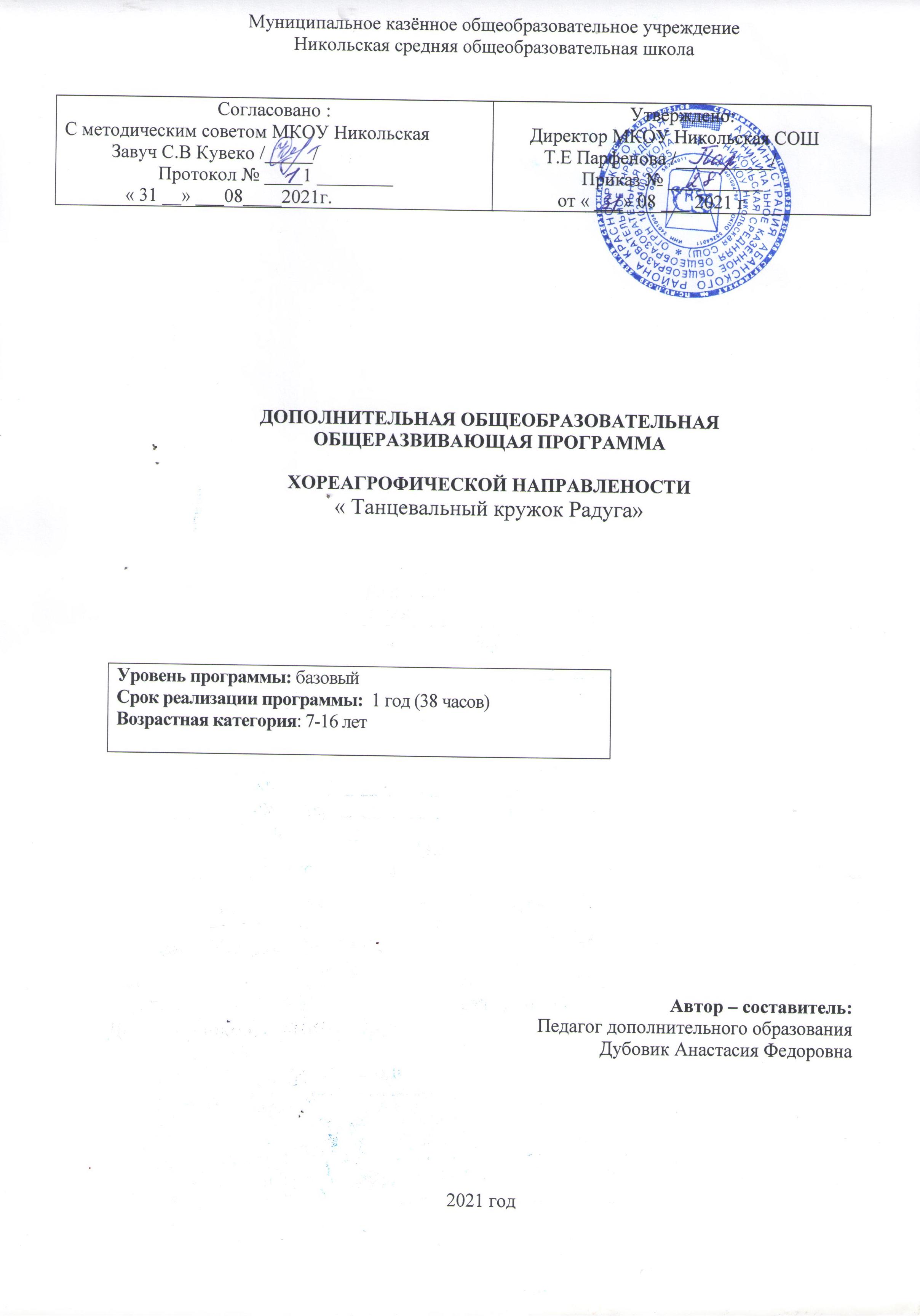 Пояснительная запискаПрограмма разработана с учетом требований следующих нормативных документов:  Конституция РФ.- М.: Юридическая литература, 2015 : Федеральный закон от 29.2012 № 273 «Об образовании в Российской федерации»: Порядок организации и осуществления образовательной деятельности по дополнительным общеобразовательным программам», утв. приказом Минпросвещения России от 09.11.2018 № 196 : Концепция развития дополнительного образования детей, утв. Распоряжением Правительства РФ от 4 сентября 2014года № 1726-р:  Программа развития воспитательной компоненты, Письмо МО РФ от 13.05.2013 №ИР-352/09;  Стратегия развития воспитания в Российской Федерации на период до 4 2025 года (утверждена распоряжением Правительства РФ от 29.05.2015 № 996-р) Духовно-нравственное развитие детей и молодёжи, подготовка их к самостоятельной жизни есть важнейшая составляющая развития общества и государства. Хореография, являясь одним из синтетических видов творчества, включает в себя основы различных видов искусств: музыкального и театрального, декоративно-прикладного и художественного творчества, танца и пластики. Занятия танцами способствуют не только развитию внешних данных ребенка, но и формированию его внутреннего мира. В настоящее время существует много студий, ориентированных на изучение определенного танцевального направления (восточные, бальные, народные танцы). Преимущество современного эстрадного танца заключается в том, что это танцевальное направление синтезирует в себе самые различные стили. В современном эстрадном танце, большую роль, нежели в любом другом танцевальном направлении, играет индивидуальность исполнителя. Это неудивительно, ведь эстрадный танец - это не просто последовательность заученных движений, это небольшая танцевальная постановка. И исполнитель должен обладать не только танцевальным, но и актерским талантом. Все это делает современные эстрадные танцы все более востребованными среди подрастающего поколения.  Данная программа является модифицированной, создана на основе опыта достаточно широко распространённых у нас в стране методик обучения детей танцевальному искусству: дифференцированного обучения, индивидуального обучения, проблемного обучения, методика проектной деятельности. Ввиду широкого возрастного интервала обучающихся в объединении, из вышеуказанных методик выбраны отдельные принципы обучения, наиболее эффективные для каждой группы детей (принципы доступности, наглядности, связи обучения с практикой, систематичности и последовательности и др.). Главное отличие и новизна программы состоит в том, что программой предусмотрено использование элементов гимнастики в процессе обучения и дальнейшее внедрение элементов акробатики в танцевальные постановки. Занятия по программе многофункциональны: это и средство общего развития ребенка, его индивидуально-психологических способностей, двигательных умений и навыков; форма взаимодействия, сотрудничества ребенка и педагога, опосредованная постижением мира танцевального искусства  	Цель программы: приобщить детей к танцевальному искусству, способствовать эстетическому и нравственному развитию дошкольников. Привить детям основные навыки умения слушать музыку и передавать в движении ее многообразие и красоту. Выявить и раскрыть творческие способности  школьника посредством  хореографического искусства.Задачи:Образовательные:Обучить детей танцевальным движениямФормировать умение слушать музыку, понимать ее настроение, характер, передавать их танцевальными движениямиФормировать пластику, культуру движения, их выразительность.Формировать умение ориентироваться в пространствеФормировать правильную постановку корпуса, рук, ног, головыВоспитательные:Развить у детей активность и самостоятельность, коммуникативные способностиФормировать общую культуру личности ребенка, способность ориентироваться в современном обществеФормировать нравственно-эстетические отношения между детьми и взрослымиСоздание атмосферы радости детского творчества в сотрудничествеРазвивающие:Развивать творческие способности детейРазвить музыкальный слух и чувство ритмаРазвить воображение, фантазиюОздоровительные:укрепление здоровья детей Планированные результаты программы :     Универсальным компетенциями учащихся на этапе начального общего образования по хореографическому воспитанию являются:1.     умение организовать собственную деятельность, выбирать и использовать средства для достижения ее цели;2.     умение доносить информацию в доступной, эмоционально-яркой форме в процессе общения и взаимодействия со сверстниками и взрослыми людьми.    Личностными результатами освоения учащимися содержания программ музыкально-ритмическому воспитанию являются следующие умения:    - активно включаться в общение и взаимодействие со сверстниками на принципах уважения и доброжелательности, взаимопомощи и сопереживания;   - проявлять положительные качества личности и управлять своими эмоциями в различных (нестандартных) ситуациях и условиях;   - проявлять дисциплинированность, трудолюбие и упорство в достижении поставленных целей;   -  оказывать бескорыстную помощь своим сверстникам, находить с ними общий язык и общие интересы.      Метапредметными результатами освоения учащимися содержания программы по хореографическому воспитанию являются следующие умения:   -общаться и взаимодействовать со сверстниками на принципах взаимоуважения и взаимопомощи, дружбы и толерантности;   -организовать самостоятельную деятельность с учетом требований ее безопасности, сохранности инвентаря и оборудования, организации места занятий;    -находить ошибки при выполнении учебных заданий, отбирать способы их исправления;   -видеть красоту движений, выделять и обосновывать эстетические признаки в движениях человека;   -оценивать красоту телосложения и осанку, сравнивать их с эталонными образцами;   -управлять эмоциями при общении со сверстниками и взрослыми, сохранять хладнокровие, сдержанность и рассудительность.Рабочая программа хореографической студии предлагает проведение занятий 1 раз в неделю. Срок реализации программы – 1 год. Количество часов : 38 часов в год.Продолжительность занятия, составляет 35  мин. Возраст детей, участвующих в реализации программы от 7  до 16  лет, набор детей в хореографический коллектив свободный. При работе с детьми важно учитывать психологические особенности их возраста.     Предметными результатами освоения учащимися содержания программы по предметы «Хореография» являются следующие умения:   - представлять движения классического, народного и бального танца как д укрепления здоровья и физического развития;  - оказывать посильную помощь и моральную поддержку сверстникам при выполнении учебных заданий, доброжелательно и уважительно объяснять ошибки и способы их устранения;  - бережно обращаться с инвентарем и оборудованием, соблюдать требования техники безопасности к местам проведения;  - применять жизненно важные двигательные навыки и умения различными способами, в различных, имеющихся, вариативных условиях.     В результате обучения должен знать/уметь:·        смысл понятий: «композитор», «исполнитель», «автор», «постановщик»;·        названия изученных жанров и форм музыки;·        народные танцы, музыкальные и танцевальные традиции родного края;·        стиль и манеру танцевальных этюдов, исполненных ранее.уметь:·        узнавать исполнение ранее танцевальные композиции и определять их стиль;·        определять на слух жанры народно-характерного и историко-бытового танцев;·        определять и сравнивать характер, настроение и средства музыкальной выразительности (ритм, темп, динамика) в танцевальных композициях;·        передавать настроение музыки и его изменение: в музыкально-пластическом движении, в сольном и ансамблевом исполнении;·        исполнять несколько разнохарактерных танцевальных этюдов (по выбору учащихся);Использовать приобретенные знания и умения в практической деятельности и повседневной жизни для:·        восприятия художественных образцов народного, классического и современного танца;·        исполнение знакомых движений-этюдов;·        участие в коллективном исполнении;·        передачи музыкальных впечатлений пластическими средствами.Формы проведения: элементы классического танца ;элементы  народного танцамодерн-балета джаз-танцахип-хопадиско. Основное содержание программы:1. Развитие музыкальности:воспитание интереса и любви к музыке, потребности в ее слушании, движении под музыку в свободных играхобогащение слушательского опыта – включение разнообразных произведений для ритмических движений: народных, современных детских песен и некоторых доступных произведений изобразительного характера композиторов-классиковразвитие умения передавать в пластике разнообразный характер музыки, различные оттенки настроения (веселое-грустное, шаловливое-спокойное, радостное, торжественное, шуточное, беспокойное и т.д.)развитие умения передавать основные средства музыкальной выразительности: темп (умеренно быстрый – умеренно медленный, быстрый); динамику (громко-тихо, умеренно громко, усиление звучания и уменьшение); регистр (высокий, низкий, средний); метроритм (сильную долю, ритмическую пульсацию мелодии, сочетание восьмых и четвертных); различать 2-3 частную форму произведения, вариации с контрастными по характеру частямиразвитие способности различать жанр произведения (плясовая, колыбельная, марш) и выражать это самостоятельно в соответствующих движениях и в слове2. Развитие двигательных качеств и уменийРазвитие способности передавать в пластике музыкальный образ, используя перечисленные ниже виды движений.     Основные:ходьба – бодрая, спокойная, на полупальцах, на носках, топающим шагом, вперед и назад (спиной), с высоким подниманием колена (высокий шаг) в разном темпе и ритме, ходьба на четверенькахбег – легкий, ритмичный, передающий различный образ («Бабочки», «Птички», «Ручейки» и т.д.), острый (бежим по «горячему песку»)прыжковые движения – на двух ногах на месте, продвижением вперед, прямой галоп – «лошадки», легкие поскокиОбщеразвивающие упражнения на различные группы мышц и различный характер, способ движения (упражнения на плавность движений, махи, пружинность); упражнения на гибкость, плавность движений.Имитационные движения  разнообразные образно-игровые движения, раскрывающие понятный детям образ, настроение или состояние («веселый» или «трусливый зайчик», «хитрая лиса», «усталая старушка», «бравый солдат» и т.д.). Уметь передавать динамику настроения.Плясовые движения – элементы народных плясок, доступных по координации.3.Развитие умений ориентироваться в пространстве: самостоятельно находить свободное место в зале, перестраиваться в круг, становится в пары и друг за другом, строится в шеренгу и колонну, в несколько кругов.4.Развитие творческих способностей:воспитание потребности к самовыражению в движении под музыкуформирование умений исполнять знакомые движения в различных игровых ситуациях, под другую музыкуразвитие воображения, фантазии, умения самостоятельно находить свои, оригинальные движения, подбирать слова, характеризующие музыку и пластический образ5. Развитие и тренировка психических процессов:развитие умения самостоятельно начинать и заканчивать движение вместе с музыкой – развитие слухового внимания, способность координировать слуховое представление и двигательную реакциюразвитие умения выражать эмоции в мимике и пантомимике – радость, грусть, страх, удивление, обида и т.д.тренировка подвижности (лабильности) нервных процессов на основе движения в различных темпах и ритмахразвитие восприятия, произвольного внимания, воли, всех видов памяти (слуховой, зрительной, двигательной), мышления, речи – в умении выразить свое восприятие в движениях, а также рисунках, в словесном описании6. Развитие нравственно – коммуникативных качеств личности:воспитание умения сочувствовать, сопереживать, воспринимая музыкальный образ, настроение, объясняя свои чувства словами и выражая их в пластикеформирование чувства тактавоспитание культурных привычек в процессе группового общения с детьми и взрослыми, привычки выполнять необходимые правила самостоятельно: пропускать старших впереди себя, мальчикам уметь пригласить девочку на танец и затем проводить ее на место, извиниться, если произошло нечаянное столкновение и т.д. Показателем уровня развития является не только выразительность и непосредственность движений под музыку, но и умение точно координировать движения с основными средствами музыкальной выразительности, способность к запоминанию и самостоятельному исполнению композиций, использование разнообразных видов движений в импровизации под музыку.   Форма промежуточной аттестацииИтоговое занятие проводится в форме концерта. Концерт является основной и конечной формой контроля знаний, умений, навыков и творческой самореализации учащихся.План занятия:Тематическое планирование программы Учебно-методическое обеспечение1.Ерохина «Школа танцев для детей»-М.:Искусство, 2000г.2.Костровицкая, Писарев «Школа классического танца»-М.: Искусство, 2018г.3.«Сюжетные танцы»- библиотека художественной самодеятельности.4.З.П. Резникова «Встаньте, дети , встаньте в круг…»-М.:Советская Россия,1976г.5.  Интернетресурсы, CD6.  Антропова Л.В. Теория и методика преподавания классического танца.- Орел: ОГИИК, 2000. 2. Горский В.А. 7. Примерные программы внеурочной деятельности. Начальное и основное образование – М. Просвещение, 2010.Барышникова Т. Азбука хореографии. - СПб., 2019г 8.  Роот З. Танцы в начальной школе. – М.: Айрис-пресс, 2006. 5. Мошкова Е.И. Ритмика и бальные танцы. Программа для общеобразовательных учреждений – М., «Просвещение»,2020гСодержание урокаКоличество минутВводная частьЗаход детей в зал (марш), после поклона дети образуют круг или шахматный порядок,  исполняют простые общеразвивающие  и ритмические упражнение, приучающие их внимательно слушать музыку  и  ритмично двигаться. 5 минутОсновная частьАзбука танца. Подготовительные танцевальные  элементы по теме, игры с разными жанрами.10 минутПоследняя часть Последняя часть занятия, отводиться к постановку этюдов и танцев.  20 минутИтого:30-35 минут№Тема занятияДата проведения Дата проведения Примечание №Тема занятияПланФактПримечание 1Давайте познакомимся!2Азбука танца 3Упражнения на развитие музыкально-ритмических навыков.4Упражнение с предметами 5Азбука танца6Упражнения на развитие музыкально-ритмических навыков.7Танцевальные элементы и композиции.8Постановка танца - этюда: «Олени».9Упражнение для развития чувства ритма « Бубен на двоих», «Чудесные ложки».10Знакомство с новогодними  танцами: «Льдинки»,  «Подснежники», «Цветочная поляна».11Коллективно – порядковые упражнения: «Зеркало».12Упражнение на ориентирование в пространстве «Рисунок танца» 13«Танцуем все!»14Коллективно – порядковые упражнения: «Зеркало».15Танцевальные движения с воображаемым предметом: «Мячики» 16Музыкальные ролевые игры: «Пойдем в гости»17Изучения северного сюжетного танца «Радость тундры».18Коллективно – порядковые упражнения: «Узоры».19Постановка эстрадного танца: «Стиляги»20Пространственные упражнения.21Упражнения для развития чувства ритма с предметами: «Флажки»22Упражнение с музыкальными инструментами23Элементы русского хоровода.24Музыкальная  игра «Зайди в домик»25Изучение элементов русского танца. 26Рисунок танца.27Азбука танца.28Постановка украинского танца.29«Танцуем все!»30Упражнения на ориентирования в пространстве с предметами.31Коллективно-порядковые упражнения: «Часики», «Мячики»32Танцевальные элементы:33Музыкальная игра: «Займи домик»34Основные элементы бального  танца  «Самбо»35Коллективно-порядковые упражнения: 36Повторение пройденных тем37«Танцевальная шкатулка»38 Концерт танцевального кружка: «До встречи!»